§2957.  Law governing validity; choice of law as to execution of document of gift; presumption of validity1.  Validity of document.  A document of gift is valid if executed in accordance with:A.  This chapter;  [PL 2007, c. 601, §2 (NEW).]B.  The laws of the state or country where it was executed; or  [PL 2007, c. 601, §2 (NEW).]C.  The laws of the state or country where the person making the anatomical gift was domiciled, has a place of residence or was a national at the time the document of gift was executed.  [PL 2007, c. 601, §2 (NEW).][PL 2007, c. 601, §2 (NEW).]2.  Law of State governs.  If a document of gift is valid under this section, the law of this State governs the interpretation of the document of gift.[PL 2007, c. 601, §2 (NEW).]3.  Presumption.  A person may presume that a document of gift or amendment of an anatomical gift is valid unless that person knows that it was not validly executed or was revoked.[PL 2007, c. 601, §2 (NEW).]SECTION HISTORYPL 2007, c. 601, §2 (NEW). The State of Maine claims a copyright in its codified statutes. If you intend to republish this material, we require that you include the following disclaimer in your publication:All copyrights and other rights to statutory text are reserved by the State of Maine. The text included in this publication reflects changes made through the First Regular and First Special Session of the 131st Maine Legislature and is current through November 1. 2023
                    . The text is subject to change without notice. It is a version that has not been officially certified by the Secretary of State. Refer to the Maine Revised Statutes Annotated and supplements for certified text.
                The Office of the Revisor of Statutes also requests that you send us one copy of any statutory publication you may produce. Our goal is not to restrict publishing activity, but to keep track of who is publishing what, to identify any needless duplication and to preserve the State's copyright rights.PLEASE NOTE: The Revisor's Office cannot perform research for or provide legal advice or interpretation of Maine law to the public. If you need legal assistance, please contact a qualified attorney.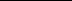 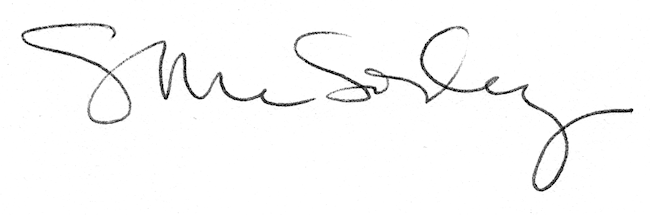 